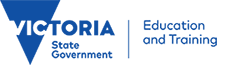 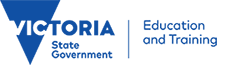 This form must be completed by the bus driver or supervisor in conjunction with the school principal.  All facts relating to the incident(s) must be obtained from all parties (including witnesses) concerned before the school writes to the student’s parents/guardians. It is important that all parties are provided confidence in the reporting, investigation and resolution of this matter.A copy of the completed form must be forwarded to the student’s parent/guardian to review, sign and return. Conditions of TravelTo ensure the safety of all passengers on school buses, the following conditions apply at all times.Students must agree to the following:Obey instructions from the driver, supervisor, school staff or principalBe punctual at the pick-up or drop-off point (morning and afternoon)Wait at the stop in an orderly fashion and do not approach the vehicle until it has stoppedEnter and leave the vehicle in an orderly mannerNot move around the vehicle in transit but remain seated at all timesEnsure they and any object in their possession remains in the vehicle and does not protrude out of windows or doorsNot behave aggressively or endanger other students, driver, supervisor, school staff or principalNot engage in boisterous conduct, including the use of offensive language or any action that may cause distress to other students or distract the driver/supervisor Converse quietly and not call out to passing traffic or fellow studentsStore bags in accordance with advice from the supervisorOnly use their allocated vehicle; this will not be changed to meet sporting or social arrangementsTreat others with courtesy and considerationNot throw any object within or from a vehicleNot consume food or drink on/in a SDTP transport service Follow and abide by the school's code of conduct while travelling on a busNon-compliance with any of the above conditions may result in the following:The driver will stop the busThe student’s name and full details of the breach will be recordedThe student will be transported to school or to their normal drop offThe breach will be reported to the principalThe principal will take disciplinary measures in accordance with the SDTP policyIn rare and exceptional circumstances, and only as a last resort, drivers are authorised to eject passengers from a busFollowing the report of a relevant incident, the principal may take the disciplinary action below:First offence – verbal warning to student.Second offence – written warning to parent/guardian.Third offence – one week suspension of student from school bus travel.Fourth offence – the student will not be allowed to travel on the school bus for the remainder of the year.A serious offence that endangers other students, transport service staff or property will result in immediate suspension.Responsibilities of parents/guardiansParents/guardians are responsible for transporting their children to and from authorised stops and their safety at the stop while waiting for a serviceIt is most important that parents waiting for students at stop should wait on the same side of the road as the transport service to prevent accidentsTransport assistance is a privilege and not a right and consequences will follow a breach of these conditionsIt is understood that transport assistance is provided and accepted on these conditionsParent behaviour should mirror students conditions of travelAll those involved in providing school transport should understand the specialised educational needs of the student being transported. The following points will help parents/guardians/carers to understand their roles and responsibilities to ensure that the daily journey to and from school is as smooth and efficient as possible. Please ensure all sections are completedPlease ensure all sections are completedPlease ensure all sections are completedPlease ensure all sections are completedPlease ensure all sections are completedPlease ensure all sections are completedPlease ensure all sections are completedStudent nameDateSchool enrolledPerson submitting formOperatorDriver nameSupervisor nameBus routeDate of incidentTimeLocation of incidentSchools will ensure that they have the details of the factual basis upon which they consider that a student has misbehaved before stating so in writing to the child’s parent/guardian others.Schools will ensure that they have the details of the factual basis upon which they consider that a student has misbehaved before stating so in writing to the child’s parent/guardian others.Schools will ensure that they have the details of the factual basis upon which they consider that a student has misbehaved before stating so in writing to the child’s parent/guardian others.Schools will ensure that they have the details of the factual basis upon which they consider that a student has misbehaved before stating so in writing to the child’s parent/guardian others.Schools will ensure that they have the details of the factual basis upon which they consider that a student has misbehaved before stating so in writing to the child’s parent/guardian others.Schools will ensure that they have the details of the factual basis upon which they consider that a student has misbehaved before stating so in writing to the child’s parent/guardian others.Schools will ensure that they have the details of the factual basis upon which they consider that a student has misbehaved before stating so in writing to the child’s parent/guardian others.It is alleged that the above mentioned student has disobeyed the rules in the following manner: It is alleged that the above mentioned student has disobeyed the rules in the following manner: It is alleged that the above mentioned student has disobeyed the rules in the following manner: It is alleged that the above mentioned student has disobeyed the rules in the following manner: It is alleged that the above mentioned student has disobeyed the rules in the following manner: It is alleged that the above mentioned student has disobeyed the rules in the following manner: It is alleged that the above mentioned student has disobeyed the rules in the following manner: Distracting the driver/supervisor by being noisyDistracting the driver/supervisor by being noisyDistracting the driver/supervisor by being noisyDistracting the driver/supervisor by being noisyDistracting the driver/supervisor by being noisyDistracting the driver/supervisor by being noisyRudeness to the driver/supervisor Rudeness to the driver/supervisor Rudeness to the driver/supervisor Rudeness to the driver/supervisor Rudeness to the driver/supervisor Rudeness to the driver/supervisor Using offensive languageUsing offensive languageUsing offensive languageUsing offensive languageUsing offensive languageUsing offensive languageNot remaining in the seatNot remaining in the seatNot remaining in the seatNot remaining in the seatNot remaining in the seatNot remaining in the seatFailing to follow instructions of either the driver and/or supervisorFailing to follow instructions of either the driver and/or supervisorFailing to follow instructions of either the driver and/or supervisorFailing to follow instructions of either the driver and/or supervisorFailing to follow instructions of either the driver and/or supervisorFailing to follow instructions of either the driver and/or supervisorFailing to follow rules of safe bus travelFailing to follow rules of safe bus travelFailing to follow rules of safe bus travelFailing to follow rules of safe bus travelFailing to follow rules of safe bus travelFailing to follow rules of safe bus travelWillful damage to bus propertyWillful damage to bus propertyWillful damage to bus propertyWillful damage to bus propertyWillful damage to bus propertyWillful damage to bus propertyPutting limbs or objects out of windowsPutting limbs or objects out of windowsPutting limbs or objects out of windowsPutting limbs or objects out of windowsPutting limbs or objects out of windowsPutting limbs or objects out of windowsThrowing objects in the bus or out of windowsThrowing objects in the bus or out of windowsThrowing objects in the bus or out of windowsThrowing objects in the bus or out of windowsThrowing objects in the bus or out of windowsThrowing objects in the bus or out of windowsAggressive behavior towards other students or bus staffAggressive behavior towards other students or bus staffAggressive behavior towards other students or bus staffAggressive behavior towards other students or bus staffAggressive behavior towards other students or bus staffAggressive behavior towards other students or bus staffBullying/teasing behavior towards other students or bus staffBullying/teasing behavior towards other students or bus staffBullying/teasing behavior towards other students or bus staffBullying/teasing behavior towards other students or bus staffBullying/teasing behavior towards other students or bus staffBullying/teasing behavior towards other students or bus staffHas demonstrated behavior that is not consistent with contributing to a safe environmentHas demonstrated behavior that is not consistent with contributing to a safe environmentHas demonstrated behavior that is not consistent with contributing to a safe environmentHas demonstrated behavior that is not consistent with contributing to a safe environmentHas demonstrated behavior that is not consistent with contributing to a safe environmentHas demonstrated behavior that is not consistent with contributing to a safe environmentOther – please provide detailsOther – please provide detailsOther – please provide detailsOther – please provide detailsOther – please provide detailsOther – please provide detailsOther – please provide detailsDetails of incidentDetails of incidentDetails of incidentDetails of incidentDetails of incidentDetails of incidentDetails of incidentPrincipal signature Principal signature DateBus Driver/Operator SignatureBus Driver/Operator SignatureDateOutcomes/action required (after investigation)Outcomes/action required (after investigation)Outcomes/action required (after investigation)Outcomes/action required (after investigation)Parent/guardian comments and student (where appropriate) commentsParent/guardian comments and student (where appropriate) commentsParent/guardian comments and student (where appropriate) commentsParent/guardian comments and student (where appropriate) commentsParent/guardian signatureDateStudent Signature (where appropriate) DatePrincipal signatureDatePlease note: Students who continually break the conditions of bus travel (printed overleaf for your reference) will lose the privilege of travelling on a service for an appropriate period of time as determined by the principal. If that occurs, the parent/guardian is responsible for their child’s transport arrangements during that time.  Please contact the school if you wish to discuss this matter further.Please note: Students who continually break the conditions of bus travel (printed overleaf for your reference) will lose the privilege of travelling on a service for an appropriate period of time as determined by the principal. If that occurs, the parent/guardian is responsible for their child’s transport arrangements during that time.  Please contact the school if you wish to discuss this matter further.Please note: Students who continually break the conditions of bus travel (printed overleaf for your reference) will lose the privilege of travelling on a service for an appropriate period of time as determined by the principal. If that occurs, the parent/guardian is responsible for their child’s transport arrangements during that time.  Please contact the school if you wish to discuss this matter further.Please note: Students who continually break the conditions of bus travel (printed overleaf for your reference) will lose the privilege of travelling on a service for an appropriate period of time as determined by the principal. If that occurs, the parent/guardian is responsible for their child’s transport arrangements during that time.  Please contact the school if you wish to discuss this matter further.OFFICE USE ONLYOFFICE USE ONLYOFFICE USE ONLYOFFICE USE ONLYOFFICE USE ONLYOFFICE USE ONLYDate Form Submitted by Bus Operator/DriverForm Signed - Yes/No  (if no, return to Parent/Guardian for signature)Form Signed - Yes/No  (if no, return to Parent/Guardian for signature)Form Signed - Yes/No  (if no, return to Parent/Guardian for signature)Form Signed - Yes/No  (if no, return to Parent/Guardian for signature)Date matter investigated and resolvedParent/Guardian signed?Yes/NoStudent(s) signed?Yes/NoAll parties informed of outcome – Yes/NoYes/NoStudent on busYes/NoMatter closedYes/No